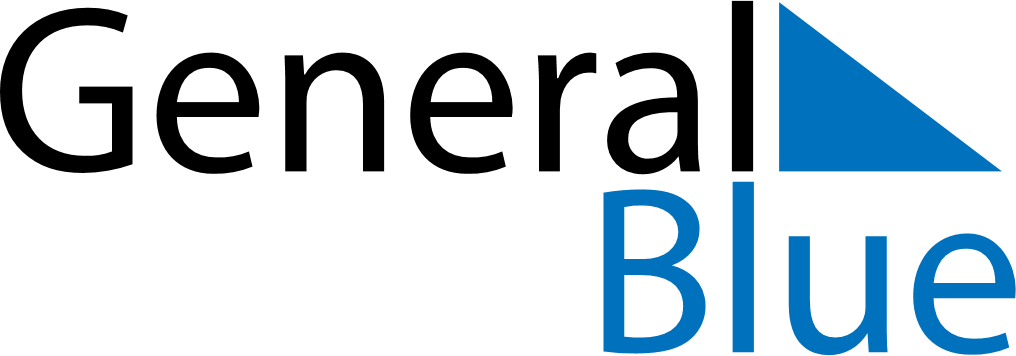 March 2024March 2024March 2024March 2024March 2024March 2024March 2024Sigulda, LatviaSigulda, LatviaSigulda, LatviaSigulda, LatviaSigulda, LatviaSigulda, LatviaSigulda, LatviaSundayMondayMondayTuesdayWednesdayThursdayFridaySaturday12Sunrise: 7:13 AMSunset: 5:52 PMDaylight: 10 hours and 38 minutes.Sunrise: 7:10 AMSunset: 5:54 PMDaylight: 10 hours and 43 minutes.34456789Sunrise: 7:08 AMSunset: 5:56 PMDaylight: 10 hours and 48 minutes.Sunrise: 7:05 AMSunset: 5:58 PMDaylight: 10 hours and 53 minutes.Sunrise: 7:05 AMSunset: 5:58 PMDaylight: 10 hours and 53 minutes.Sunrise: 7:02 AMSunset: 6:01 PMDaylight: 10 hours and 58 minutes.Sunrise: 7:00 AMSunset: 6:03 PMDaylight: 11 hours and 3 minutes.Sunrise: 6:57 AMSunset: 6:05 PMDaylight: 11 hours and 7 minutes.Sunrise: 6:54 AMSunset: 6:07 PMDaylight: 11 hours and 12 minutes.Sunrise: 6:52 AMSunset: 6:09 PMDaylight: 11 hours and 17 minutes.1011111213141516Sunrise: 6:49 AMSunset: 6:12 PMDaylight: 11 hours and 22 minutes.Sunrise: 6:46 AMSunset: 6:14 PMDaylight: 11 hours and 27 minutes.Sunrise: 6:46 AMSunset: 6:14 PMDaylight: 11 hours and 27 minutes.Sunrise: 6:44 AMSunset: 6:16 PMDaylight: 11 hours and 32 minutes.Sunrise: 6:41 AMSunset: 6:18 PMDaylight: 11 hours and 37 minutes.Sunrise: 6:38 AMSunset: 6:20 PMDaylight: 11 hours and 42 minutes.Sunrise: 6:35 AMSunset: 6:23 PMDaylight: 11 hours and 47 minutes.Sunrise: 6:33 AMSunset: 6:25 PMDaylight: 11 hours and 52 minutes.1718181920212223Sunrise: 6:30 AMSunset: 6:27 PMDaylight: 11 hours and 56 minutes.Sunrise: 6:27 AMSunset: 6:29 PMDaylight: 12 hours and 1 minute.Sunrise: 6:27 AMSunset: 6:29 PMDaylight: 12 hours and 1 minute.Sunrise: 6:24 AMSunset: 6:31 PMDaylight: 12 hours and 6 minutes.Sunrise: 6:22 AMSunset: 6:33 PMDaylight: 12 hours and 11 minutes.Sunrise: 6:19 AMSunset: 6:35 PMDaylight: 12 hours and 16 minutes.Sunrise: 6:16 AMSunset: 6:38 PMDaylight: 12 hours and 21 minutes.Sunrise: 6:13 AMSunset: 6:40 PMDaylight: 12 hours and 26 minutes.2425252627282930Sunrise: 6:11 AMSunset: 6:42 PMDaylight: 12 hours and 31 minutes.Sunrise: 6:08 AMSunset: 6:44 PMDaylight: 12 hours and 36 minutes.Sunrise: 6:08 AMSunset: 6:44 PMDaylight: 12 hours and 36 minutes.Sunrise: 6:05 AMSunset: 6:46 PMDaylight: 12 hours and 41 minutes.Sunrise: 6:02 AMSunset: 6:48 PMDaylight: 12 hours and 45 minutes.Sunrise: 6:00 AMSunset: 6:51 PMDaylight: 12 hours and 50 minutes.Sunrise: 5:57 AMSunset: 6:53 PMDaylight: 12 hours and 55 minutes.Sunrise: 5:54 AMSunset: 6:55 PMDaylight: 13 hours and 0 minutes.31Sunrise: 6:51 AMSunset: 7:57 PMDaylight: 13 hours and 5 minutes.